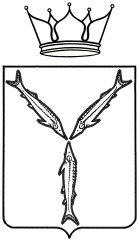 МИНИСТЕРСТВО МОЛОДЕЖНОЙ ПОЛИТИКИ,СПОРТА И ТУРИЗМА САРАТОВСКОЙ ОБЛАСТИПРИКАЗот 08.08.2017  №  429г. СаратовО присвоении квалификационных категорийВ соответствии с Положением о спортивных судьях, утвержденным приказом Министерства спорта Российской Федерации от 28 февраля 2017 г. № 134 «Об утверждении Положения о спортивных судьях», административным регламентом по предоставлению министерством молодежной политики, спорта и туризма Саратовской области государственной услуги «Присвоение спортивных разрядов (кандидат в мастера спорта и I спортивный разряд) и квалификационной категории «Спортивный судья первой категории», утвержденным приказом № 287 от 15 августа 2012 года и на основании представленных документовПРИКАЗЫВАЮ:Присвоить квалификационную категорию «Спортивный судья I категории»:2.      Контроль за исполнением настоящего приказа возложить на первого заместителя министра А.В. Козлова. Министр                                                                                       А.В. АбросимовНикитину Александру Павловичу-самбоСержанову Ерлану Жахетовичу-самбоБеглову Сергею Михайловичу-гандболГалишниковой Альбине Анатольевне-гандболЛеневу Вячеславу Геннадьевичу-гандболМандровой Виктории Викторовне-гандболОвчинниковой Татьяне Анатольевне-гандболОрехову Олегу Дмитриевичу-гандболЕрохиной Наталье Александровне-баскетболЩукину Геннадию Александровичу-баскетбол